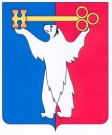 	АДМИНИСТРАЦИЯ ГОРОДА НОРИЛЬСКА КРАСНОЯРСКОГО КРАЯПОСТАНОВЛЕНИЕ25.08.2016	г. Норильск   	         № 449О внесении изменений в постановление Администрации города Норильска                   от 21.03.2016 № 165 В целях обеспечения формирования стратегии социально-экономического развития муниципального образования город Норильск до 2030 года, в соответствии с Федеральным законом от 28.06.2014 № 172-ФЗ «О стратегическом планировании в Российской Федерации»,ПОСТАНОВЛЯЮ:Внести в Порядок разработки, корректировки, осуществления мониторинга и контроля реализации стратегии социально-экономического развития муниципального образования город Норильск до 2030 года, утвержденный постановлением Администрации города Норильска от 21.03.2016 № 165 (далее - Порядок), следующие изменения:Пункт 1.3 Порядка изложить в следующей редакции:«1.3. Проект стратегии социально-экономического развития муниципального образования город Норильск до 2030 года подлежит разработке в срок до 31 декабря 2016 года.».Дополнить Порядок пунктом 1.4 следующего содержания:«1.4. Согласование проекта стратегии социально-экономического развития муниципального образования город Норильск до 2030 года осуществляется в порядке, установленном Правительством Красноярского края.».Опубликовать настоящее постановление в газете «Заполярная правда» и разместить его на официальном сайте муниципального образования город Норильск.Настоящее постановление вступает в силу после его официального опубликования в газете «Заполярная правда» и распространяет свое действие на правоотношения, возникшие с 04.07.2016.Руководитель Администрации города Норильска                        	       Е.Ю. Поздняков